Publicado en México  el 24/05/2022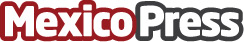 Fernando Bermudez Ramos y Fernando Bermudez Herrera dos  arquitectos influenciados por las calles de México El siglo XX fue el momento de la historia que dio lugar a la expansión de las ciudades. De ese legado, se destacan ciudades como Nueva York y la Ciudad de México.. En este contexto, la arquitectura de la Ciudad de México nos brinda una trama vial confusa, histórica y moderna a la vez, tradicional y contemporánea. Los arquitectos Fernando Bermudez Ramos y Fernando Bermudez Herrera se han visto fuertemente influenciados por la arquitectura de esta ciudad y cuentan todo al respectoDatos de contacto:Pedro  López Huerta 45678900987Nota de prensa publicada en: https://www.mexicopress.com.mx/fernando-bermudez-ramos-y-fernando-bermudez Categorías: Nacional Inmobiliaria Interiorismo Arquitectura http://www.mexicopress.com.mx